EXAM B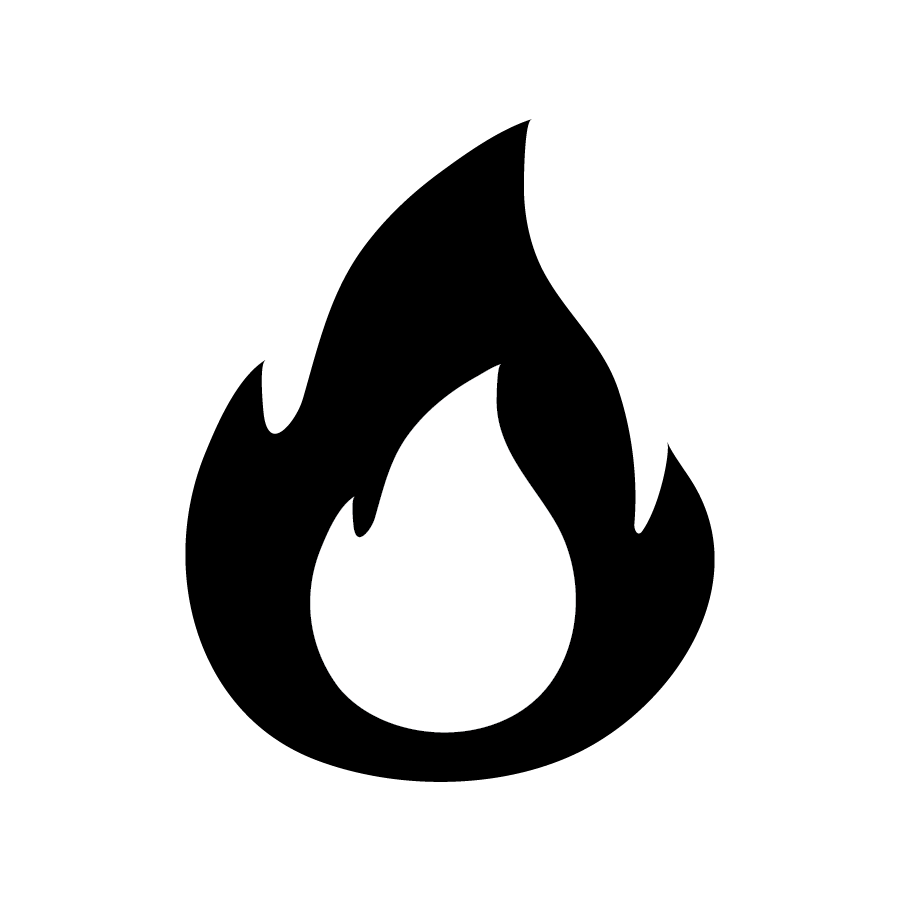 FIRE SAFETY IN AUTO REPAIR SHOPS - FIRE EXTINGUISHER TRAININGChoose the best answer for each multiple-choice question. There is only one best answer for each question.Name:__________________________________________	Date:	1. A Class C fire involves: a. 	Energized electrical equipmentb. 	Used shop ragsc. 	Paper and woodd.    Oil and grease2. How often should fire extinguishers be inspected?a. 	Annuallyb. 	Weeklyc. 	Every two yearsd.   After use3. What type of fire extinguisher is commonly used in auto repair shops?a. 	waterb. 	dry powderc. 	foam       d. 	ABC dry chemical4. Class D fires involve:a. 	Used shop ragsb. 	Oil and greasec. 	Electrical equipment      d. 	Combustible metals such as magnesium and titanium5. Which of the following are fuel for a Type A fire?a. 	Paperb. 	Motor oilc. 	Car interiors      d. 	a and c6. Why is fire safety important in an auto repair shop?a. 	Many auto repair products are flammableb. 	Protect propertyc. 	Auto repair shops contain potential ignition sourcesd.   All of the above7. Which of the following fire extinguisher types will put out a Class C fire?a. 	Waterb. 	Foamc. 	Carbon dioxided. 	Dry powder8. Class B fires involve:a. 	Oils and greaseb. 	Solventsc. 	Paper      d.   a and b9. Which of the following most closely fits the definition of a VOC?a. 	Chemicals with a strong odorb. 	Chemicals that evaporate easilyc. 	Solvent degreasersd. 	Flammable chemicals10. Flammable liquids in an auto repair shop include:a. 	Gasolineb. 	Solventsc. 	Oil-based paintsd. 	All of the aboveEXAM B - ANSWER KEYFIRE SAFETY IN AUTO REPAIR SHOPS - FIRE EXTINGUISHER TRAINING1. A Class C fire involves: a. 	Energized electrical equipmentb. 	Used shop ragsc. 	Paper and woodd.    Oil and grease2. How often should fire extinguishers be inspected?a. 	Annuallyb. 	Weeklyc. 	Every two yearsd.   After use3. What type of fire extinguisher is commonly used in auto repair shops?a. 	waterb. 	dry powderc. 	foam       d. 	ABC dry chemical4. Class D fires involve:a. 	Used shop ragsb. 	Oil and greasec. 	Electrical equipment      d. 	Combustible metals such as magnesium and titanium5. Which of the following are fuel for a Type A fire?a. 	Paperb. 	Motor oilc. 	Car interiors      d. 	a and c6. Why is fire safety important in an auto repair shop?a. 	Many auto repair products are flammableb. 	Protect propertyc. 	Auto repair shops contain potential ignition sourcesd.   All of the above7. Which of the following fire extinguisher types will put out a Class C fire?a. 	Waterb. 	Foamc. 	Carbon dioxided. 	Dry powder8. Class B fires involve:a. 	Oils and greaseb. 	Solventsc. 	Paper      d.   a and b9. Which of the following most closely fits the definition of a VOC?a. 	Chemicals with a strong odorb. 	Chemicals that evaporate easilyc. 	Solvent degreasersd. 	Flammable chemicals10. Flammable liquids in an auto repair shop include:a. 	Gasolineb. 	Solventsc. 	Oil-based paintsd. 	All of the above